Воздушный фильтр, запасной WSG 600-1Комплект поставки: 4 штукАссортимент: К
Номер артикула: 0093.0688Изготовитель: MAICO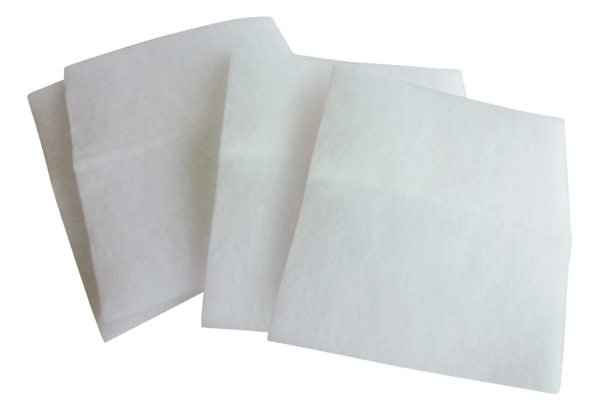 